                                                                                                                                            Tony Kingham,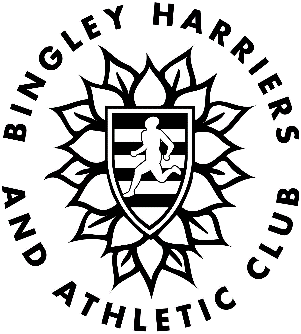 01274 582680e-mail:  tonykingham@blueyonder.co.ukDear Head of P.E.  / P.E. Co-ordinator,Bingley Harriers cordially invite your school to send teams of boys and girls to enter the Annual Cross Country Challenge at the Bradford & Bingley Sports Club, Wagon lane, Bingley on Wednesday 27 September 2023 at 4.30pm.Medals to all finishers & awards for the first 3 in each age group. We have kept the Entry                                                                                           Fee at £2.00 If you are able to send teams please complete the Entry form and Team Declarations  for each age group and return it to Tony Kingham, preferably by e-mail to tonykingham@blueyonder.co.uk , or by post to 19 Wharncliffe Road, Shipley, BD18 2AW,  no later than Friday 22 September 2023.Numbers should be collected from the Registration tent ( across the bridge) from 3.30pm onwards on the day.    There are toilet facilities at the Rugby Club.The races are scheduled to start at 4.30pm and are all held within the confines of the sports fields: we plan to have the races and individual presentations completed as quickly as possible. Thank you for your co-operation,Tony KinghamIf you are paying by Cheque, please make it payable to 'Bingley Harriers & AC'. Cheques should be sent to the address at the top of this page.if you are paying by BACS the details are:Account name:  Bingley Harriers and Athletic ClubSort Code:   05-09-04Account No.:   18181698Please let me know if you pay by BACS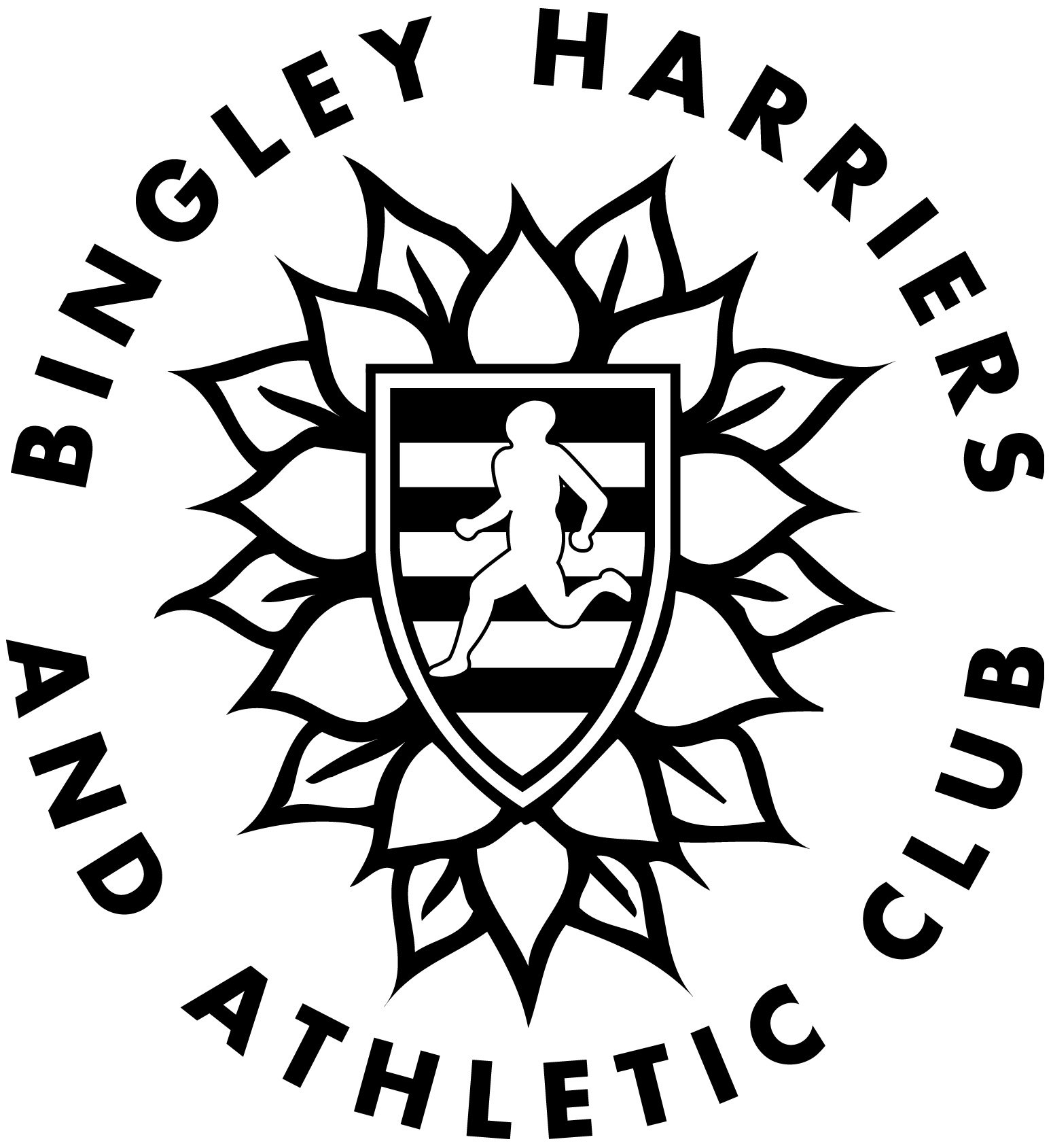 26th ANNUAL CROSS COUNTRY CHALLENGE   TO BE HELD AT BRADFORD & BINGLEY SPORTS CLUB, WAGON LANE, BINGLEY on WEDNESDAY 27 SEPTEMBER 2023 at 4.30pmFOR SCHOOL YEARS 5 TO 13.                             Held under  Athletics rules.							     Permit Applied forMedals are to be awarded to the first 3 individuals in each age group immediately after each race.Entry Fees £2.00 per individual. 	Races begin at 4.30pm Girls (Year 5)                     1 mile  	  	      Boys (Year 5)                       1 mile		Girls (Year 6)                     1 mile    	      	      Boys (Year 6)                       1 mileGirls (Years 7&8)              1.5 miles 	      Boys   (Years 7&8)              1.5 miles Girls   (Years 9&10)          1.5 miles 	      Boys    (Years 9&10)           1.5 milesGirls   (Years 11/12/13)     2 miles    	      Boys    (Years 11/12/13)      2 miles.--------------------------------------------------------------------------------------ENTRY FORM (for teams)Teams can have any number of athletes but first three to score in the team resultSchool  __________________________________  Teacher/Team Manager _____________________Telephone Number__________________Race categories:                 Number                                                      NumberGIRLS (Year 5)             _________  	 BOYS (Year 5            __________GIRLS (Year 6)             _________  	 BOYS (Year 6)            __________GIRLS (Years 7&8)        _________  	 BOYS (Years 7&8)      __________GIRLS (Years 9&10)       _________   	 BOYS (Years 9&10)      __________GIRLS (Years 11/12/13)   _________  	 BOYS (Years11/12/13)  __________Please use the attached entry forms for names. These should be sent by e-mail to Tony Kingham (tonykingham@blueyonder.co.uk ) or by post (19 Wharncliffe Road, Shipley, West Yorks BD18 2AW) by Friday September 22. Numbers to be collected by Team Manager from the Registration tent across the bridge from 3.30pm on the day.The entrants are Amateur as defined by U.K. Athletics laws. The race organisers will in no way be held responsible for any injury or illness occurring during or as a result of the race.    Name of Teacher/ Parent or guardian ___________________________.   IMPORTANT NOTICEDear Head of P.E.  / P.E. Co-ordinator,ANY PUPILS ENTERED ON THE DAY should be registered as additions on the day and they will be given another number. PLEASE DO NOT USE SOMEONE ELSE’S NUMBER EVEN IF THEY ARE NOT THERE. This ensures that pupils that take part are correctly recorded in the results.YOU WILL FIND SUFFICIENT SAFETY PINS IN YOUR ENVELOPE FOR EACH PUPIL TO HAVE 4 PER NUMBER. PLEASE ENSURE EACH PUPIL USES 4 PINS, ONE IN EACH CORNER OF THE NUMBER. Flapping and torn numbers make it hard work for the finish recorders and result in incorrect numbers being listed or pupils not being recorded in the results. C)  When the pupils enter the finish funnel can they please remain in the finish order, and move along without pushing and shoving to ensure we get the correct finish order. Anyone jumping the queue will be disqualified. Medals will be presented in the finish funnel.D) Car Parking is available at the Rugby Club 